                    Sierra Nevada College                                             		      Student Government Association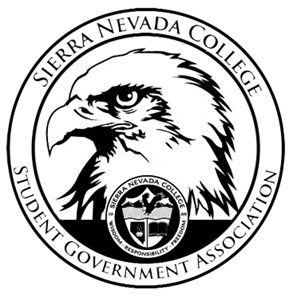 Tuesday, September 25, 2018                      This is an agenda for the SGA Board at                     8:00 AM in Campbell Friedman - SGA Office AgendaAttendanceReportsPresidentVice PresidentTreasurerDirector of CommunicationsSustainability Chair Director of EventsSenatorsAdvisorGuests & Proposals: Volleyball FundingGeneral Business Debriefs & Updates:AASHEUpcoming Events:Halloween DanceMidterm Study BreakStudent ForumICC MeetingsClub video contestDodgeball TournamentSGAPicture for WebsiteLast CommentsAdjournmentSGA Executive Board: President- Ty Casey, Vice President, Treasurer- Luka GobecDirector of Communications- Madalyn Johnson, Sustainability Chair-Lauren Rose, Director of Events-Lillian Kuehneisen,Faculty Advisor- Will Hoida